瀬戸内市民電力株式会社　ロゴデザイン応募用紙※ご記入いただいた情報は、ロゴデザイン募集に関する事務以外には使用しません。デザインの趣旨・コンセプト等ロゴデザイン作品ふりがな年齢氏名電話番号氏名メール住所〒〒〒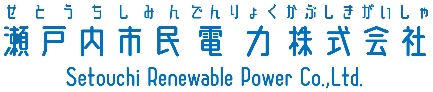 